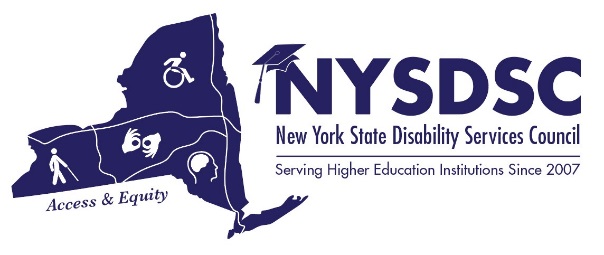 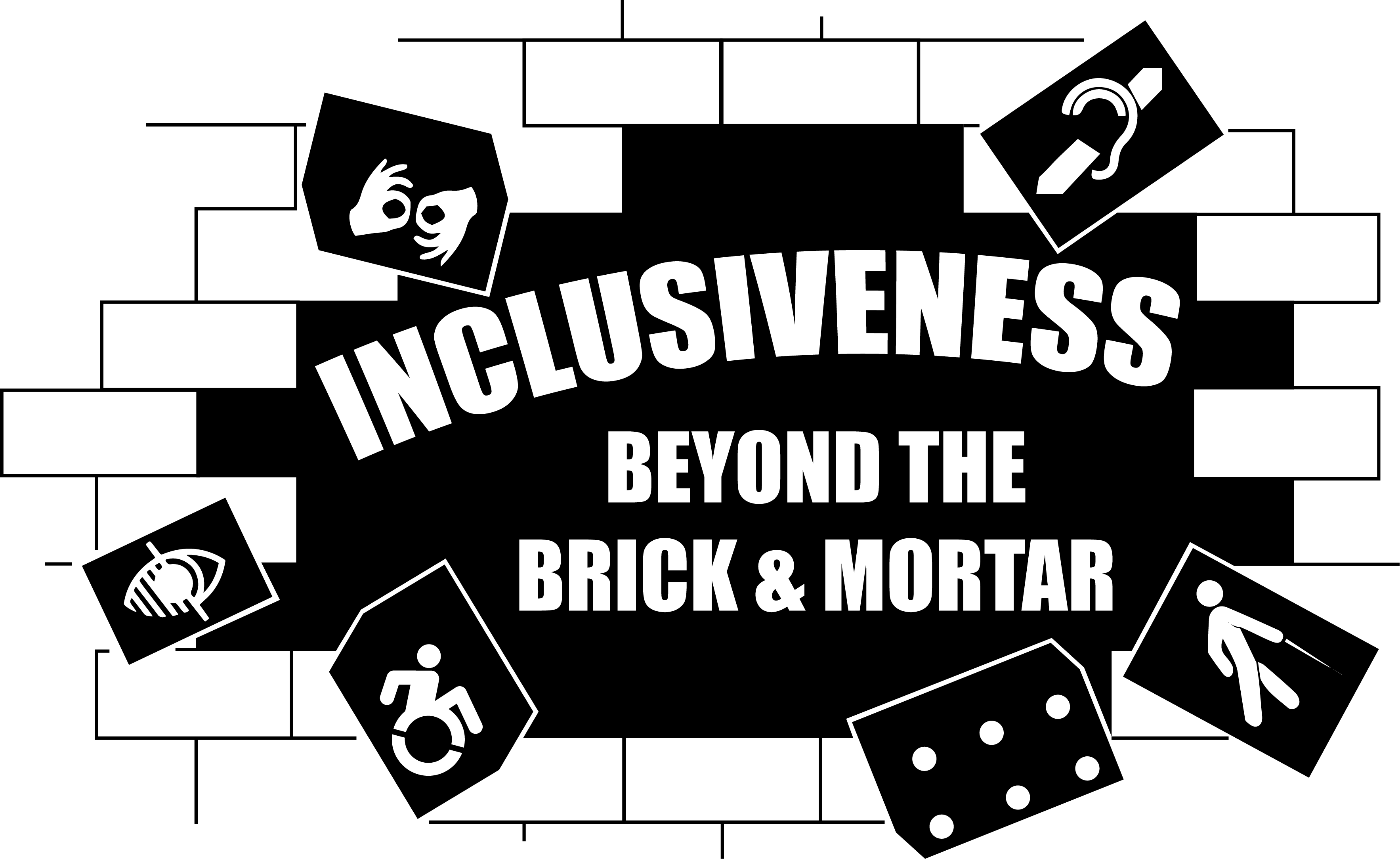 NYSDSC SPRING 2019 CONFERENCE AGENDADay 1: Tuesday, June 25th 08:30 to 09:25 am	Registration and Full Breakfast 09:30 to 09:55 am	Welcome Note, Catherine Carlson, President10:00 to 11:15am	KEYNOTE 11:20am to 12:25pm	Concurrent Session #1 Trending OCR Case Law and Open QuestionsJoy Purcell, J.D. and Marykate O’Neil, J.D.Attorneys from the Office of Civil Rights will talk about trends and current case law, with a brief question and answer period following.  1.2   	New Professionals Training 			Jean Vizvary			Lauren RodriguezThis session will be a “mini boot camp” for new professionals; covering the topics that are most useful and helpful to people new to disability-related work in higher education. 12:30 to 1:25pm 	Lunch1:30 to 2:30pm		NYSED Advisory Council on Post-Secondary Education for Students with Disabilities Updates:Dr. Christopher Rosa, Vice-Chancellor of CUNY, Co-Chair; Kevin Smith, NYSED Deputy Commissioner of ACCES-VR; Tamara Mariotti, NYSDSC Co-Chair Updates regarding the Enhancing Supports for Students with Disabilities in Higher Education one-house bill.2:35 to 03:25pm	 Concurrent Session #2 2.1  	Culinary Arts/Hospitality Accommodations Supporting Students with disabilities in the Culinary/Hospitality fields. Bryony Grealish, The Fingerless KitchenThis session will explore the unique disability-related challenges that students face in fields that are more “hands-on,” like Culinary Arts and Hospitality. These fields require support professionals to think in a different way than when they are providing accommodations in the more traditional classroom setting.  2.2 	Disability that Qualifies: A critical Analysis of Student Disability Service Rhetoric in Higher EducationRachel Elizabeth Traxler  This session will explore the language and rhetoric used in disability-related services and help participants re-conceptualize their services and language to become more inviting and inclusive. Participants will engage in discussions to help communicate to students and faculty effectively and still mindfully that many in their intended audience have different experiences and identities. 03:30 to 03:45		Coffee Break03:50 to 05:00pm	Concurrent Session #3 3.1  	Intersection of Mental Health and Disability 	Don Pool, LMSW, Jamestown Community College	Lauren Rodriguez, PSY.D, Purchase College	Jean Vizvary, MS, Ed., Suny New PaltzAs the number of students with Mental Health diagnoses rises on college campuses, confusionincreases about how, when, and what are appropriate accommodations. This session will briefly explore mental health symptoms and accommodate-able disability-related barriers (i.e. the difference between test anxiety and the need for accommodations for an Anxiety Disorder), followed by ample time for questions and answers. 3.2 	Ally Implementation:  Student, Faculty and Disability Service Provider Perspectives	Kally Lauther, Adaptive Technology Coach, SUNY Delhi	Sumana Silverheels, Technology Accommodations Coordinator, Buffalo State CollegeAlly is an accessibility checking tool that can be widely implemented within different learning management systems. This session will provide attendees the processes that were implemented within two campuses to use Ally within their LMS. Ally has many available tools that allow supports and feedback for different administrative and instructional levels. Presenters will demonstrate how the tool can be used by faculty to provide accessible instructional materials to students as well as use the data to provide targeted trainings within an institution. Student view and use will also be demonstrated. Day 2: Wednesday, June 26th 08:00 to 08:55	Full Breakfast09:00 to 05:15pm	Information Available All DayVisit The Vendors – An opportunity to visit the companies that produce assistive and adaptive technology for use by your students; and by your campus professionalsWhat’s Happening in My Neck of the Woods? - Consortia Networking – Gather information on post-secondary disability services professionals in your geographic location and get ideas as to current initiatives on the landscape, what members are doing to collaborate with high school educators, mental health agencies, independent living centers, etc.09:00 to 09:55am	Concurrent Session #44.1	Learn about providing SWAG- “Students with Accessibility Glitches” for students who are blind or visually impaired.Tamara Mariotti, Mohawk Valley Community CollegeWhen working with a student that is completely blind, what are the planning aspects to ensure that proper preparation takes place on the college campus. How do you, as a disability provider, assist students to become effective self-advocates.4.2	Getting Benefits and Services to Work for You! #1  External Resources – Work Incentives, Maintaining Income and Obtaining Benefits Marge Gustas, Paralegal and Krista McDonald, ParalegalMedicaid provides services like durable medical equipment when they are medically necessary to prevent or correct a condition that “interferes with the capacity for normal activity.” This session will discuss how to advocate for medical equipment that can help an individual achieve their capacity for normal activity and lead a more productive life. 10:00 to 10:55am	Concurrent Session #5	5.1	LGBTQ and Disability5.2  	Getting Benefits and Services to Work for You! #2 Durable Medical Equipment and Assistive TechnologyMarge Gustas, Paralegal and Krista McDonald, ParalegalThis session will discuss work incentives and services that are available to help achieve vocational goals without negatively affecting your income, while helping you maintain services and benefits that you may be eligible for, like health insurance. 11:00 to 11:55am	Concurrent Session #6	6.1		TextHelp – Making content Accessible & Discoverable with Read&Write and Equatio	Justin RodriguesThis session will explore creating and maintaining accessible content. Using products like Read & Write and EquatIO, professionals can help students with disabilities access the content they need. Features within software packages like above allow students to access materials that, traditionally, were inaccessible or required assistance from a human “helper.”  6.2  	The New OZ (oh my)! Marijuana, CBDs, Vaping and OpiodsSarah Hartman, AOD Prevention Coordinator, Onondaga Community CollegeNancy Carr, Project Director, Onondaga Community College This presentation will review what Onondaga Community College has done with two OASAS grants as a model.  The presenters will also cover topics that you can bring back to your campus.12:00 to 12:55pm	Session #77.1  How to ease the way to accessible and alternate formats for faculty and students – inside the VLE	Tanja Stevns, Lars Ballieu Christensen - Sensus Aps.Providing faculty, staff and students with effective accessibility and alt formatting tools is very important but having access to it directly within the virtual learning environment is even better. SensusAccess´s new LTI plug-ins will do just that and thereby ease the way to better accessible documents even further.			7.2   Assistive Technology Open Forum			        Access Technology Committee MembersThis session is an open forum to discuss trends and new technology that helps students overcome barriers to their education. Our technology experts will discuss trends and innovations in technology, as well as facilitate discussion from the audience. 01:00 to 01:55 pm	Lunch – Awards Ceremony02:00 to 02:55 pm	Open Dialogue:  “I have a student /faculty/parent who….”Facilitated by Come to ask questions, present an issue, or simply come to listen! This is an opportunity to draw on the experience and expertise of your fellow colleagues who “have been there done that”.  This session is designed for an interactive and productive on-site conversation by the members of the Professional Development Committee.  Come gain practical, hands-on advice that you can implement to your daily activities in your own office.03:00 to 03:55 pm	Sector Meetings CUNY  SUNY  Independent  Proprietary 04:00 to 05:00 pm	Wine & Cheese Cool-Down  Day 3: Thursday, June 27th 08:30 to 09:25am	Full BreakfastWrap-Up Session for New Professionals Training Attendees   Jean VizvaryLauren RodriguezThis breakfast session will finish the “mini boot camp” for new professionals and give the presenters and audience a chance to meet in an informal, relaxed setting. Committee Meetings Sit with your NYSDSC Committee(s) and discuss current initiatives and future possibilities for advancing the work of the committee(s).  If you have not yet joined a Committee, pick one that sounds interesting and listen to the discussion.09:30 to 10:25am	NYSDSC Business Meeting 10:30 to 11:25am	Concurrent Session #78.1  	Providing Accommodations In Difficult Or Novel Higher Education Settings:	Seth F. Gilbertson, Associate Counsel, State University of New YorkCurrent accommodation issues that legal counsel for colleges and universities have been working on with regularity.  Topics will include providing accommodations during student conduct proceedings, international and applied learning programs, digital and web accessibility and accommodating mental health in the classroom.8.2	Supporting Students on the Spectrum in Postsecondary Arts MajorsLindsay Masters, Project Coordinator – College Autism Transition Support (CATS), Daemen CollegeAttendees will learn about the academic and behavioral challenges typically faced by entering art major freshmen with this diagnosis, review common technical standards/expectations, and explore classroom management strategies with a particular focus on highly unstructured learning environments such as lengthy studio classes with frequent critiques from peers/instructors.11:30 to 12:30pm	Light Lunch Before We Send You On Your Way!Thank you for joining us for our Spring 2019 Conference!